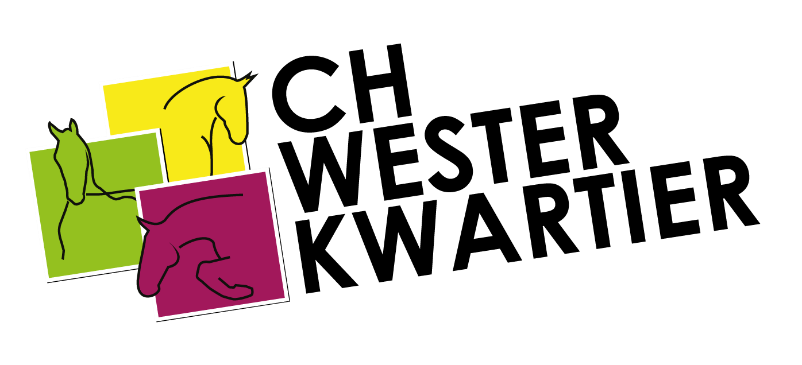 PONYKEURING 9 juli 2022Aankruisen aan welke keuring je mee wil doen. Meer informatie zie informatiebrief.BONTE KEURING:___             WITTE KEURING:___Dit formulier zo volledig mogelijk ingevuld opsturen naar                           ponykeuringchwesterkwartier@gmail.comInschrijven kan alleen met dit formulier!Sluitingsdatum 1 juli 2022Voor meer informatie en vragen kunt u mailen naar het bovengenoemde mail adres.Naam voorbrenger 1Geboortedatum voorbrenger 1Naam voorbrenger 2Geboortedatum voorbrenger 2Naam ponyRasGeboortedatum ponyStokmaatAdresPostcode en WoonplaatsTelefoonnummerE-mailadres